	MĚSTO ŽATEC	USNESENÍ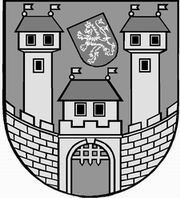 	z 	7	. jednání Rady města Žatce 	konané dne	12.3.2013Usnesení č. 	150 /13	-	193 /13	 150/13	Schválení programu	 151/13	Kontrola usnesení	 152/13	Informace o investičních akcích	 153/13	Nabídka prodeje nemovitostí	 154/13	Bytové otázky	 155/13	Nájem bytu	 156/13	Prodej bytových jednotek	 157/13	Rozpočtová změna	 158/13	Žádost o povolení předzahrádky	 159/13	Žádost o povolení předzahrádky	 160/13	Výpověď společnosti DPÚK a.s. z nájmu pozemků	 161/13	Smlouva o výpůjčce a nájem pozemků společnosti VAMIRO s.r.o.	 162/13	Prodej pozemků v k.ú. Žatec	 163/13	Revokace usnesení – záměr města pronajmout pozemek	 164/13	Žatecká teplárenská a.s.	 165/13	Smlouva o budoucí smlouvě o zřízení věcného břemene	 166/13	Smlouva o budoucí smlouvě o zřízení věcného břemene	 167/13	Smlouva o budoucí smlouvě o zřízení věcného břemene	 168/13	Smlouva o budoucí smlouvě o zřízení věcného břemene	 169/13	Smlouva o budoucí smlouvě o zřízení věcného břemene	 170/13	Hostování - BEROUSEK Cirkus Sultán	 171/13	Destinační agentura Dolní Poohří, o.p.s.	 172/13	Přidělení bytů v DPS	 173/13	Povolení výjimky z počtu dětí ve třídě na školní rok 2013/2014	 174/13	Závěrečný účet Města Žatce za rok 2012	 175/13	Návrh na zapojení finančních prostředků nevyčerpaných v roce 2012 do 	rozpočtu roku 2013	 176/13	Návrh plánu investic a oprav pro rok 2013	 177/13	Sloučení – Mateřská škola Žatec, Fügnerova 2051, okres Louny a Mateřská 	škola Žatec, Fügnerova 260, okres Louny	 178/13	Sloučení – Mateřská škola Žatec, U Jezu 2903, okres Louny a Mateřská 	škola Žatec, Podměstí 2224, okres Louny	 179/13	Zpráva o činnosti příspěvkové organizace – Městské divadlo Žatec za rok 	2012	 180/13	Zápis dopravní komise	 181/13	Zápis z komise pro výchovu a vzdělávání	 182/13	Komise pro výstavbu a regeneraci MPR a MPZ	 183/13	Sociální a zdravotní komise	 184/13	Jmenování členů dozorčí rady Žatecké teplárenské, a.s.	 185/13	Zápis z komise pro kulturu a cestovní ruch	 186/13	Zápis z komise tělovýchovy a sportu	 187/13	Pravidla pro poskytování finančních příspěvků sportovním organizacím z 	rozpočtu Města Žatce	 188/13	Finanční příspěvky pro rok 2013 do 50.000,- Kč – sportovní organizace	 189/13	Finanční příspěvky pro rok 2013 nad 50.000,- Kč – sportovní organizace	 190/13	Finanční příspěvky pro rok 2013 – ostatní organizace	 191/13	Hydraulické vyvážení otopné soustavy Poliklinika Žatec, ul. Husova 2796 	– dodatek č. 1	 192/13	Zřízení osadního výboru Bezděkov	 193/13	Program zastupitelstva města	150/13	Schválení programuRada města Žatce projednala a schvaluje program jednání rady města.									 T:  12.3.2013	O:	p.	HAMOUSOVÁ	 151/13	Kontrola usneseníRada města Žatce projednala a bere na vědomí kontrolu usnesení z minulých jednání rady města.									 T:  12.3.2013	O:	p.	VAJDA	 152/13	Informace o investičních akcíchRada města Žatce bere na vědomí informaci o investičních akcích.									 T:  12.3.2013	O:	p.	MOHAUPT	 153/13	Nabídka prodeje nemovitostíRada města Žatce předkládá zastupitelstvu města nabídku spol. MOSKVA s.r.o. na koupi nemovitostí objektu občanské vybavenosti č.p. 2126 ul. Svatováclavská v Žatci se st.p.č. 3042/1 o výměře 2470 m2, st.p.č. 3042/2 o výměře 163 m2 a jiné stavby bez čísla popisného nebo evidenčního na st.p.č. 5623 o výměře 34 m2 v k.ú. Žatec za kupní cenu 22.000.000,- Kč do majetku Města Žatec.	T:	21.3.2013	O:	p.	MOHAUPT	 154/13	Bytové otázkyRada města Žatce projednala doporučení bytové komise č. 1/13 a schvaluje výměnu bytu č. 1 o velikosti 1+1 v č.p. 1604 ul. Příkrá v Žatci, nájemce fyzické osoby, za volný byt č. 16 o velikosti 1+1 v č.p. 1604 ul. Příkrá v Žatci.Rada města Žatce projednala doporučení bytové komise č. 2/13 a schvaluje výměnu bytu s finanční spoluúčastí č. 12 o velikosti 1+3 v č.p. 2835 ul. Dr. V. Kůrky v Žatci, nájemce fyzická osoba, za rodinný dům č.p. 1374 ul. Politických vězňů v Žatci, uživatel fyzická osoba.Rada města Žatce projednala doporučení bytové komise č. 3/13 a schvaluje výpověď z nájmu bytu č. 3 v č.p. 2835 ul. Dr. Václava Kůrky v Žatci, o velikosti 1+3, nájemce fyzická osoba, a to ve smyslu § 711 odst. 2 písmeno b) OZ.Rada města Žatce projednala doporučení bytové komise č. 5/13 a schvaluje nájem bytu č. 2 v č.p. 49 Branka v Žatci o velikosti 1+2, na dobu určitou do 31.6.2014, nájemce fyzická osoba.Rada města Žatce projednala doporučení bytové komise č. 6/13 ve věci užívání bytu č. 8 v č.p. 1603 ul. Příkrá v Žatci a trvá na svém usnesení č. 1013/12.Rada města Žatce projednala doporučení bytové komise č. 8/13 a schvaluje nájem bytu č. 4 o velikosti 1+2 v č.p. 1139 ul. Studentská v Žatci Fondu ohrožených dětí, o.s. na dobu určitou jeden rok s podmínkou uhrazení vratné kauce ve výši trojnásobku měsíčního nájemného a zálohy na úhradu za plnění poskytovaná v souvislosti s užíváním bytu.Rada města Žatce projednala doporučení bytové komise č. 9/13 a schvaluje skončení nájmu bytu  č. 13 v č.p. 1603 ul. Příkrá v Žatci o dohodou k 31.03.2013.	T:	31.3.2013	O:	p.	MOHAUPT	 155/13	Nájem bytuRada města Žatce schvaluje nájem bytu č. 301 o velikosti 1+kk o podlahové ploše 35,80 m2 v domě č.p. 3083 ul. Husova v Žatci Nemocnici Žatec, o.p.s. za měsíční nájemné 110,- Kč/m2 bez služeb na dobu určitou do 31.03.2014 a současně souhlasí s uzavřením podnájemní smlouvy na uvedený byt pro zaměstnance fyzickou osobu na dobu určitou do 31.03.2014.	T:	31.3.2013	O:	p.	MOHAUPT	 156/13	Prodej bytových jednotekRada města Žatce doporučuje zastupitelstvu města schválit prodej volných bytových jednotek: č. 2553/14 ul. Černobýla v Žatci o velikosti 1+1, plocha bytu 35,70 m2 s podílem společných částí budovy č.p. 2553, 2554, 2555 v Žatci a podílem pozemku st.p.č. 1115/1 o výměře 757 m2 v k.ú. Žatec o velikosti 357/41632 vzhledem k celku fyzické osobě za kupní cenu 400.130,- Kč a poplatky spojené s provedením smlouvy,č. 2/11 Stroupeč o velikosti 1+3, plocha bytu 71,70 m2 s podílem společných částí budovy č.p. 2 Stroupeč o velikosti 717/8536 vzhledem k celku fyzické osobě za kupní cenu 70.000.- Kč a poplatky spojené s provedením smlouvy,č. 2/12 Stroupeč o velikosti 1+3, plocha bytu 71,10 m2 s podílem společných částí budovy č.p. 2 Stroupeč o velikosti 711/8536 vzhledem k celku fyzické osobě za kupní cenu 70.000.- Kč a poplatky spojené s provedením smlouvy.Dále Rada města Žatce doporučuje zastupitelstvu města schválit prodej bytové jednotky obsazené nájemníky č. 2/7 Stroupeč o velikosti 1+3, plocha bytu 71,10 m2 s podílem společných částí budovy č.p. 2 Stroupeč o velikosti 711/8536 vzhledem k celku fyzické osobě za kupní cenu 70.000,- Kč a poplatky spojené s provedením smlouvy.	T:	21.3.2013	O:	p.	MOHAUPT	 157/13	Rozpočtová změnaRada města Žatce schvaluje rozpočtovou změnu ve výši 65.000,- Kč na navýšení rozpočtových příjmů a výdajů spojených s prodejem nemovitostí.Příjmy: 739-6171-2329               + 65.000,- Kč nahodilé příjmyVýdaje: 739-3639-5169 org. 250      + 65.000,- Kč znalecké posudky.	T:	15.3.2013	O:	p.	SEDLÁKOVÁ	 158/13	Žádost o povolení předzahrádkyRada města Žatce schvaluje žádost fyzické osoby o povolení provozování předzahrádky před restaurací „Na Pražské” u č.p. 2905 v ul. Pražská v Žatci od 15.04.2013 do 30.09.2013.									 T:  15.4.2013	O:	p.	MOHAUPT	 159/13	Žádost o povolení předzahrádkyRada města Žatce schvaluje žádost fyzické osoby o povolení provozování předzahrádky před restaurací u   č.p. 2904 v ul. Pražská v Žatci od 29.03.2013 do 28.09.2013.									 T:  29.3.2013	O:	p.	MOHAUPT	 160/13	Výpověď společnosti DPÚK a.s. z nájmu pozemkůRada města Žatce projednala a bere na vědomí vypovězení nájemní smlouvy společnosti DPÚK a.s., Lumiérů 181/41, Praha z nájmu pozemků za účelem provozování autobusového nádraží k 31.05.2013 a dále ukládá odboru rozvoje a majetku města zabezpečit prostřednictvím Technické správy města Žatec s.r.o. provozování a údržbu autobusového nádraží v Žatci.	T:	15.3.2013	O:	p.	MOHAUPT	 161/13	Smlouva o výpůjčce a nájem pozemků společnosti VAMIRO s.r.o.Rada města Žatce projednala a schvaluje uzavřít smlouvu o výpůjčce pozemků v areálu  bývalé mazutové kotelny v Podměstí a to: ostatní plochu p.p.č. 6824/13 o výměře 2531 m2, zastavěnou plochu st.p.č. 2392 o výměře 972 m2, zastavěnou plochu st.p.č. 2393 o výměře 110 m2 a zastavěnou plochu st.p.č. 5202 o výměře 212 m2 v Žatci s vlastníky staveb společností VAMIRO s.r.o. Most a fyzickou osobou, Žatec na dobu max. 29 dní od vydání usnesení rady města a dále ukládá odboru rozvoje a majetku města po dobu 15 dnů zveřejnit záměr města pronajmout pozemky v areálu bývalé mazutové kotelny v Podměstí a to: ostatní plochu p.p.č. 6824/13 o výměře 2531 m2, zastavěnou plochu st.p.č. 2392 o výměře 972 m2, zastavěnou plochu  st.p.č. 2393 o výměře 110 m2  a zastavěnou plochu st.p.č. 5202  o výměře  212 m2 v Žatci, stavby zapsány na LV č. 11141 a LV č. 11156 pro obec a k.ú. Žatec,  na dobu určitou do 30.06.2013 za nájemné 20.000,- Kč/měsíc.	T:	19.3.2013	O:	p.	MOHAUPT	 162/13	Prodej pozemků v k.ú. ŽatecRada města Žatce ukládá odboru rozvoje a majetku měst po dobu 15 dnů zveřejnit záměr města prodat pozemky bez staveb a areálu bývalé mazutové kotelny v Podměstí, a to ostatní plochu p.p.č. 6824/13 o výměře 2531 m2, zastavěnou plochu st.p.č. 2392 o výměře 972 m2, zastavěnou plochu st.p.č. 2393 o výměře 110 m2 a zastavěnou plochu st.p.č. 5202 o výměře 212 m2 v Žatci, stavby zapsány na LV č. 11141 pro obec a k.ú. Žatec, za kupní cenu 2.829.676,- Kč.	T:	15.3.2013	O:	p.	MOHAUPT	 163/13	Revokace usnesení – záměr města pronajmout pozemekRada města Žatce revokuje své usnesení č. 103/13 ze dne 26.02.2013 ve věci záměru pronajmout pozemek p.p.č. 4719 ostatní plocha o výměře 45906 m2 v lokalitě Perč v k.ú. Žatec za účelem pastviny na dobu určitou dva roky.	T:	12.3.2013	O:	p.	MOHAUPT	 164/13	Žatecká teplárenská a.s.Rada města Žatce v působnosti valné hromady Žatecké teplárenské, a.s. bere na vědomí zápis z jednání představenstva č. 12/2012 a č. 1/2013 a současně bere na vědomí výkaz zisku a ztrát k 31.01.2013.	T:	12.3.2013	O:	p.	PŘ. PŘEDST.	 165/13	Smlouva o budoucí smlouvě o zřízení věcného břemeneRada města Žatce schvaluje Smlouvu o  uzavření budoucí smlouvy o zřízení věcného břemene pro fyzické osoby na stavbu „Žatec, V Mlynářích, vodovodní přípojka k p.p.č. 4126/5, fyzické osoby“ na pozemcích města p.p.č. 4116/1 a p.p.č. 4109/10 v k.ú. Žatec, jejímž obsahem bude uložení vodovodní přípojky do země, právo oprávněné strany vyplývající ze zákona č. 274/2001 Sb., zákon o vodovodech a kanalizacích, ve znění pozdějších předpisů.	T:	22.3.2013	O:	p.	MOHAUPT	 166/13	Smlouva o budoucí smlouvě o zřízení věcného břemeneRada města Žatce schvaluje Smlouvu o uzavření budoucí smlouvy o zřízení věcného břemene pro Severočeskou vodárenskou společnost a.s., na stavbu „Žatec, El. Krásnohorské – rekonstrukce kanalizace“ na pozemku města p.p.č. 7058/2 v k.ú. Žatec, jejímž obsahem bude uložení potrubí kanalizačního řadu do země, právo ochranného pásma a právo oprávněné strany vyplývající ze zákona č. 274/2001 Sb., zákon o vodovodech a kanalizacích, ve znění pozdějších předpisů.	T:	22.3.2013	O:	p.	MOHAUPT	 167/13	Smlouva o budoucí smlouvě o zřízení věcného břemeneRada města Žatce schvaluje Smlouvu o  uzavření budoucí smlouvy o zřízení věcného břemene pro fyzickou osobu na stavbu „Žatec, Nádražní schody, zřízení sjezdu na pozemek p.p.č. 33, fyzická osoba“ na pozemku města p.p.č. 6770/1 v k.ú. Žatec, jejímž obsahem bude právo zřízení a provozování sjezdu, právo přístupu a příjezdu přes pozemek v souvislosti se zřízením, provozem, opravou a údržbou sjezdu.	T:	22.3.2013	O:	p.	MOHAUPT	 168/13	Smlouva o budoucí smlouvě o zřízení věcného břemeneRada města Žatce schvaluje Smlouvu o  uzavření budoucí smlouvy o zřízení věcného břemene pro fyzickou osobu na stavbu „Žatec, V Mlynářích, vodovodní přípojka pro st.p.č. 3956, fyzická osoba“ na pozemcích města p.p.č. 4116/1 a p.p.č. 4109/10 v k.ú. Žatec, jejímž obsahem bude uložení vodovodní přípojky do země, právo oprávněné strany vyplývající ze zákona č. 274/2001 Sb., zákon o vodovodech a kanalizacích, ve znění pozdějších předpisů.	T:	22.3.2013	O:	p.	MOHAUPT	 169/13	Smlouva o budoucí smlouvě o zřízení věcného břemeneRada města Žatce schvaluje Smlouvu o  uzavření budoucí smlouvy o zřízení věcného břemene pro společnost ČEZ Distribuce a.s., na stavbu „Žatec 6404/17 – kNN – fyzická osoba, 25x OM zahrada“ na pozemcích města p.p.č. 6445/2 a p.p.č. 7025/1 v k.ú. Žatec, jejímž obsahem bude uložení kabelového vedení do země, právo ochranného pásma a právo oprávněné strany vyplývající ze zákona č. 458/2000 Sb., energetický zákon, ve znění pozdějších předpisů.	T:	22.3.2013	O:	p.	MOHAUPT	 170/13	Hostování - BEROUSEK Cirkus SultánRada města Žatce projednala žádost fyzické osoby a schvaluje vystoupení cirkusu „Sultán“ ve dnech 06.05. – 12.05.2013 na pozemku p.p.č. 5619 ul. Malínská v Žatci dle podmínek stanovených odborem rozvoje a majetku města.	T:	1.5.2013	O:	p.	MOHAUPT	 171/13	Destinační agentura Dolní Poohří, o.p.s.Rada města Žatce bere na vědomí informace ředitelky o činnosti Destinační agentury Dolní Poohří, o.p.s.									 T:  12.3.2013	O:	p.	NOVOTNÝ	 172/13	Přidělení bytů v DPSRada města Žatce projednala a schvaluje přidělení bytu č. 907 o velikosti 2+1 v DPS Písečná 2820 fyzické osobě s tím, že v souladu s platnými pravidly pro přidělování bytů v DPS uhradí fyzická osoba příspěvek ve výši 30.000,- Kč.Rada města Žatce projednala a schvaluje přidělení bytu č. 27 o velikosti 0+1 v DPS U Hřiště 2512 fyzické osobě s tím, že v souladu s platnými pravidly pro přidělování bytů v DPS uhradí fyzická osoba příspěvek ve výši 25.000,- Kč.Rada města Žatce projednala a schvaluje přidělení bytu č. 205 o velikosti 1+1 v DPS Písečná 2820 fyzické osobě s tím, že v souladu s platnými pravidly pro přidělování bytů v DPS uhradí fyzická osoba příspěvek ve výši 40.000,- Kč.Rada města Žatce projednala a schvaluje přidělení bytu č. 1 o velikosti 0+1 v DPS U Hřiště 2512 fyzické osobě na dobu jednoho roku do 28.02.2014.Nájmy bytů se řídí platnými Pravidly pro poskytování nájmů domech s pečovatelskou službou v Žatci schválenými radou města dne 19.12.2011 usnesením č. 1127/11.	T:	31.3.2013	O:	p.	ANTONI	 173/13	Povolení výjimky z počtu dětí ve třídě na školní rok 2013/2014Rada města Žatce projednala žádost ředitelky Mateřské školy Žatec, Podměstí 2224, okres Louny a povoluje výjimku z nejvyššího počtu dětí ve třídě na školní rok 2013/2014 ve smyslu § 23 odst. 5 zákona č. 561/2004 Sb., o předškolním, základním, středním, vyšším odborném a jiném vzdělávání (školský zákon), ve znění pozdějších předpisů, a § 2 odst. 2 vyhlášky č. 14/2005 Sb., o předškolním vzdělávání, ve znění pozdějších předpisů, a to takto:1. třída z 24 dětí do 28 dětí2. třída z 24 dětí do 28 dětí3. třída z 24 dětí do 28 dětí4. třída z 24 dětí do 28 dětí.Rada města Žatce projednala žádost ředitelky Mateřské školy Žatec, U Jezu 2903, okres Louny a povoluje výjimku z nejvyššího počtu dětí ve třídě na školní rok 2013/2014 ve smyslu § 23 odst. 5 zákona č. 561/2004 Sb., o předškolním, základním, středním, vyšším odborném a jiném vzdělávání (školský zákon), ve znění pozdějších předpisů, a § 2 odst. 2 vyhlášky č. 14/2005 Sb., o předškolním vzdělávání, ve znění pozdějších předpisů, a to takto:1. třída z 24 dětí do 28 dětí2. třída z 24 dětí do 28 dětí3. třída z 24 dětí do 28 dětí.Rada města Žatce projednala žádost ředitelky Mateřské školy Žatec, Otakara Březiny 2769, okres Louny a povoluje výjimku z nejvyššího počtu dětí ve třídě na školní rok 2013/2014 ve smyslu § 23 odst. 5 zákona č. 561/2004 Sb., o předškolním, základním, středním, vyšším odborném a jiném vzdělávání (školský zákon), ve znění pozdějších předpisů, a § 2 odst. 2 vyhlášky č. 14/2005 Sb., o předškolním vzdělávání, ve znění pozdějších předpisů, a to takto:1. třída z 24 dětí do 25 dětí2. třída z 24 dětí do 25 dětí3. třída z 24 dětí do 25 dětí4. třída z 24 dětí do 25 dětí.Rada města Žatce projednala žádost ředitelky Mateřské školy Žatec, Bratří Čapků 2775, okres Louny a povoluje výjimku z nejvyššího počtu dětí ve třídě na školní rok 2013/2014 ve smyslu § 23 odst. 5 zákona č. 561/2004 Sb., o předškolním, základním, středním, vyšším odborném a jiném vzdělávání (školský zákon), ve znění pozdějších předpisů, a § 2 odst. 2 vyhlášky č. 14/2005 Sb., o předškolním vzdělávání, ve znění pozdějších předpisů, a to takto:1. třída z 24 dětí do 28 dětí2. třída z 24 dětí do 28 dětí3. třída z 24 dětí do 28 dětí4. třída z 24 dětí do 28 dětí5. třída z 24 dětí do 28 dětí6. třída z 24 dětí do 28 dětí.									 T:  15.3.2013	O:	p.	SEDLÁKOVÁ	 174/13	Závěrečný účet Města Žatce za rok 2012Rada města Žatce projednala Závěrečný účet Města Žatce za rok 2012 a Zprávu o přezkoumání hospodaření Města Žatce v roce 2012 s výsledkem „bez chyb a nedostatků“ a doporučuje Zastupitelstvu města Žatce vyjádřit souhlas s celoročním hospodařením Města Žatce za rok 2012, a to bez výhrad. Zároveň doporučuje Zastupitelstvu města Žatce vzít na vědomí zprávu auditora o přezkoumání hospodaření Města Žatce za rok 2012 s výsledkem „bez chyb a nedostatků“.	T:	21.3.2013	O:	p.	SEDLÁKOVÁ	 175/13	Návrh na zapojení finančních prostředků nevyčerpaných v roce 2012 do 	rozpočtu roku 2013Rada města Žatce projednala a doporučuje Zastupitelstvu města Žatce schválit zapojení finančních prostředků nevyčerpaných v roce 2012 do rozpočtu Města Žatce roku 2013 dle předloženého návrhu.	T:	21.3.2013	O:	p.	SEDLÁKOVÁ	 176/13	Návrh plánu investic a oprav pro rok 2013Rada města Žatce projednala a doporučuje Zastupitelstvu města Žatce schválit plán investic a oprav města Žatce pro rok 2013 dle předloženého návrhu, tabulka č. 1.									 T:  21.3.2013	O:	p.	MOHAUPT	 177/13	Sloučení – Mateřská škola Žatec, Fügnerova 2051, okres Louny a 	Mateřská škola Žatec, Fügnerova 260, okres Lounya) Rada města Žatce projednala a doporučuje Zastupitelstvu města Žatce rozhodnout v souladu s § 27 odst. 7 zákona č. 250/2000 Sb., o rozpočtových pravidlech územních rozpočtů, ve znění pozdějších předpisů, o zániku příspěvkové organizace Mateřská škola Žatec, Fügnerova 260, okres Louny sloučením s příspěvkovou organizací Mateřská škola Žatec, Fügnerova 2051, okres Louny, a to dnem 1. srpna 2013.Majetek, práva a závazky Mateřské školy Žatec, Fügnerova 260, okres Louny, přecházejí na přejímací Mateřskou školu Žatec, Fügnerova 2051, okres Louny. Název příspěvkové organizace po sloučení: Mateřská škola Žatec, Fügnerova 2051, okres Louny. Ředitelství sloučené organizace bude na adrese Fügnerova 2051. b) Rada města Žatce projednala a doporučuje Zastupitelstvu města Žatce v souladu s § 84 odst. 2 písm. d) zákona č. 128/2000 Sb., o obcích (obecní zřízení), ve znění pozdějších předpisů schválit návrh Změny zřizovací listiny příspěvkové organizace Mateřská škola Žatec, Fügnerova 2051, okres Louny, v předloženém znění.	T:	21.3.2013	O:	p.	SEDLÁKOVÁ	 178/13	Sloučení – Mateřská škola Žatec, U Jezu 2903, okres Louny a Mateřská 	škola Žatec, Podměstí 2224, okres Lounya) Rada města Žatce projednala a doporučuje Zastupitelstvu města Žatce rozhodnout v souladu s § 27 odst. 7 zákona č. 250/2000 Sb., o rozpočtových pravidlech územních rozpočtů, ve znění pozdějších předpisů, o zániku příspěvkové organizace Mateřská škola Žatec, Podměstí 2224, okres Louny sloučením s příspěvkovou organizací Mateřská škola Žatec, U Jezu 2903, okres Louny, a to dnem 1. srpna 2013.Majetek, práva a závazky Mateřské školy Žatec, Podměstí 2224, okres Louny, přecházejí na přejímací Mateřskou školu Žatec, U Jezu 2903, okres Louny. Název příspěvkové organizace po sloučení: Mateřská škola Žatec, U Jezu 2903, okres Louny. Ředitelství sloučené organizace bude na adrese U Jezu 2903. b) Rada města Žatce projednala a doporučuje Zastupitelstvu města Žatce v souladu s § 84 odst. 2 písm. d) zákona č. 128/2000 Sb., o obcích (obecní zřízení), ve znění pozdějších předpisů schválit návrh Změny zřizovací listiny příspěvkové organizace Mateřská škola Žatec, U Jezu 2903, okres Louny, v předloženém znění.	T:	21.3.2013	O:	p.	SEDLÁKOVÁ	 179/13	Zpráva o činnosti příspěvkové organizace – Městské divadlo Žatec za rok 	2012Rada města Žatce bere na vědomí zprávu o činnosti příspěvkové organizace Městské divadlo Žatec za rok 2012.									 T:  12.3.2013	O:	p.	ŠMERÁKOVÁ	 180/13	Zápis dopravní komiseRada města Žatce projednala a bere na vědomí zápis z jednání dopravní komise ze dne 25.02.2013.									 T:  12.3.2013	O:	p.	DOBRUSKÝ	 181/13	Zápis z komise pro výchovu a vzděláváníRada města Žatce projednala a bere na vědomí zápis z jednání komise pro výchovu a vzdělávání ze dne 20.02.2013.									 T:  12.3.2013	O:	p.	NOVOTNÝ	 182/13	Komise pro výstavbu a regeneraci MPR a MPZRada města Žatce projednala a bere na vědomí zápis z jednání komise pro výstavbu a regeneraci MPR a MPZ ze dne 18.02.2013.									 T:  12.3.2013	O:	p.	NOVOTNÝ	 183/13	Sociální a zdravotní komiseRada města Žatce bere na vědomí zápis z jednání sociální a zdravotní komise ze dne 18.02.2013.								 	 T:  12.3.2013	O:	p.	NOVOTNÝ	 184/13	Jmenování členů dozorčí rady Žatecké teplárenské, a.s.Rada města Žatce v působnosti valné hromady Žatecké teplárenské, a.s. jmenuje členy dozorčí rady Žatecké teplárenské, a.s. fyzické osoby, a to ke dni 12.03.2013.	T:	12.3.2013	O:	p.	HAMOUSOVÁ	 185/13	Zápis z komise pro kulturu a cestovní ruchRada města Žatec projednala a bere na vědomí zápis z komise pro kulturu a cestovní ruch ze dne 07.03.2013.									 T:  12.3.2013	O:	p.	NOVOTNÝ	 186/13	Zápis z komise tělovýchovy a sportuRada města Žatce projednala a bere na vědomí zápis z komise tělovýchovy a sportu ze dne 04.03.2013.									 T:  12.3.2013	O:	p.	SEDLÁKOVÁ	 187/13	Pravidla pro poskytování finančních příspěvků sportovním organizacím z	 rozpočtu Města ŽatceRada města Žatce projednala a schvaluje „Pravidla pro poskytování finančních příspěvků sportovním organizacím z rozpočtu Města Žatce“ dle předloženého návrhu.									 T:  20.3.2013	O:	p.	SEDLÁKOVÁ	 188/13	Finanční příspěvky pro rok 2013 do 50.000,- Kč – sportovní organizaceRada města Žatce schvaluje dle ust. § 102 odst. 3 zákona č. 128/2000 Sb., o obcích (obecní zřízení), ve znění pozdějších předpisů a v souladu se zápisem z jednání komise tělovýchovy a sportu poskytnutí finančních příspěvků sportovním organizacím pro rok 2013 do výše 50.000,- Kč dle předloženého návrhu	T:	30.3.2013	O:	p.	SEDLÁKOVÁ	 189/13	Finanční příspěvky pro rok 2013 nad 50.000,- Kč – sportovní organizaceRada města Žatce projednala a doporučuje Zastupitelstvu města Žatce dle § 85 odst. c) zákona č. 128/2000 Sb., o obcích (obecní zřízení), ve znění pozdějších předpisů a v souladu se zápisem z jednání komise tělovýchovy a sportu schválit poskytnutí finančních příspěvků sportovním organizacím pro rok 2013 nad 50.000,- Kč dle předloženého návrhu	T:	21.3.2013	O:	p.	SEDLÁKOVÁ	 190/13	Finanční příspěvky pro rok 2013 – ostatní organizaceRada města Žatce schvaluje dle ust. § 102 odst. 3 zákona č. 128/2000 Sb., o obcích (obecní zřízení), ve znění pozdějších předpisů a v souladu se zápisy z jednání komisí rady města poskytnutí finančních příspěvků ostatním organizacím pro rok 2013 do výše 50.000,- Kč dle předložených návrhů	T:	30.4.2013	O:	p.	SEDLÁKOVÁ	 191/13	Hydraulické vyvážení otopné soustavy Poliklinika Žatec, ul. Husova 2796	 – dodatek č. 1Rada města Žatce schvaluje dodatek č. 1 ke smlouvě o dílo na vícepráce vzniklé při realizaci akce „Hydraulické vyvážení otopné soustavy Poliklinika Žatec, ul. Husova 2796“.Rada města Žatce ukládá starostce města Žatec Mgr. Zdeňce Hamousové  uzavřít dodatek č. 1 ke smlouvě o dílo akce „Hydraulické vyvážení otopné soustavy Poliklinika Žatec, ul. Husova 2796“.	T:	13.3.2013	O:	p.	MOHAUPT	 192/13	Zřízení osadního výboru BezděkovRada města Žatce projednala a doporučuje Zastupitelstvu města Žatce schválit v souladu s § 120 zákona č. 128/2000 Sb., o obcích (obecní zřízení) v platném znění zřízení osadního výboru v místní části Bezděkov.	T:	21.3.2013	O:	p.	NOVOTNÝ	 193/13	Program zastupitelstva městaRada města Žatce bere na vědomí program jednání zastupitelstva města, konaného dne 21.03.2013 od 17,00 hodin (mimo stálé body programu):- prodej bytových jednotek- nabídka prodeje nemovitostí- prodej pozemku p.p.č. 6769 v k.ú. Žatec- žádost nájemce nebytového prostoru v č.p. 52 nám. Svobody v Žatci- návrh na změnu ÚP Žatec vč. změny č. 1 a 3 - p.p.č. 861 a 851 k.ú. Žatec- závěrečný účet Města Žatce za rok 2012- návrh na zapojení finančních prostředků nevyčerpaných v roce 2012 do rozpočtu roku 2013- návrh plánu investic a oprav pro rok 2013- rozpočtová změna- sloučení – Mateřská škola Žatec, Fügnerova 2051, okres Louny a Mateřská škola Žatec,   Fügnerova 260, okres Louny- sloučení – Mateřská škola Žatec, U Jezu 2903, okres Louny a Mateřská škola Žatec,   Podměstí 2224, okres Louny- finanční příspěvky pro rok 2013 nad 50.000,- Kč – sportovní organizace- zřízení osadního výboru Bezděkov- zápis z jednání finančního výboru- zápis z jednání kontrolního výboru.	T:	21.3.2013	O:	p.	HAMOUSOVÁ	 Místostarosta	Starostka	 Ing. Jan Novotný, DiS. v.r.	Mgr. Zdeňka Hamousová v.r.Za správnost vyhotovení: Pavlína KloučkováUpravená verze dokumentu z důvodu dodržení přiměřenosti rozsahu zveřejňovaných osobních údajů podle zákona č. 101/2000 Sb., o ochraně osobních údajů v platném znění.hlasůHamousováNovotnýHladkýHlávkováHolodňákKoptaŠtrosspro7///////proti-zdržel se-hlasůHamousováNovotnýHladkýHlávkováHolodňákKoptaŠtrosspro7///////proti-zdržel se-hlasůHamousováNovotnýHladkýHlávkováHolodňákKoptaŠtrosspro7///////proti-zdržel se-hlasůHamousováNovotnýHladkýHlávkováHolodňákKoptaŠtrosspro7///////proti-zdržel se-hlasůHamousováNovotnýHladkýHlávkováHolodňákKoptaŠtrosspro7///////proti-zdržel se-hlasůHamousováNovotnýHladkýHlávkováHolodňákKoptaŠtrosspro7///////proti-zdržel se-hlasůHamousováNovotnýHladkýHlávkováHolodňákKoptaŠtrosspro7///////proti-zdržel se-hlasůHamousováNovotnýHladkýHlávkováHolodňákKoptaŠtrosspro7///////proti-zdržel se-hlasůHamousováNovotnýHladkýHlávkováHolodňákKoptaŠtrosspro7///////proti-zdržel se-hlasůHamousováNovotnýHladkýHlávkováHolodňákKoptaŠtrosspro7///////proti-zdržel se-hlasůHamousováNovotnýHladkýHlávkováHolodňákKoptaŠtrosspro7///////proti-zdržel se-hlasůHamousováNovotnýHladkýHlávkováHolodňákKoptaŠtrosspro7///////proti-zdržel se-hlasůHamousováNovotnýHladkýHlávkováHolodňákKoptaŠtrosspro7///////proti-zdržel se-hlasůHamousováNovotnýHladkýHlávkováHolodňákKoptaŠtrosspro7///////proti-zdržel se-hlasůHamousováNovotnýHladkýHlávkováHolodňákKoptaŠtrosspro7///////proti-zdržel se-hlasůHamousováNovotnýHladkýHlávkováHolodňákKoptaŠtrosspro7///////proti-zdržel se-hlasůHamousováNovotnýHladkýHlávkováHolodňákKoptaŠtrosspro7///////proti-zdržel se-hlasůHamousováNovotnýHladkýHlávkováHolodňákKoptaŠtrosspro7///////proti-zdržel se-hlasůHamousováNovotnýHladkýHlávkováHolodňákKoptaŠtrosspro7///////proti-zdržel se-hlasůHamousováNovotnýHladkýHlávkováHolodňákKoptaŠtrosspro7///////proti-zdržel se-hlasůHamousováNovotnýHladkýHlávkováHolodňákKoptaŠtrosspro6//////proti-zdržel se1/hlasůHamousováNovotnýHladkýHlávkováHolodňákKoptaŠtrosspro7///////proti-zdržel se-hlasůHamousováNovotnýHladkýHlávkováHolodňákKoptaŠtrosspro7///////proti-zdržel se-hlasůHamousováNovotnýHladkýHlávkováHolodňákKoptaŠtrosspro7///////proti-zdržel se-hlasůHamousováNovotnýHladkýHlávkováHolodňákKoptaŠtrosspro7///////proti-zdržel se-hlasůHamousováNovotnýHladkýHlávkováHolodňákKoptaŠtrosspro7///////proti-zdržel se-hlasůHamousováNovotnýHladkýHlávkováHolodňákKoptaŠtrosspro6//////proti-zdržel se1/hlasůHamousováNovotnýHladkýHlávkováHolodňákKoptaŠtrosspro6//////proti-zdržel se1/hlasůHamousováNovotnýHladkýHlávkováHolodňákKoptaŠtrosspro6//////proti-zdržel se1/hlasůHamousováNovotnýHladkýHlávkováHolodňákKoptaŠtrosspro6//////omluvenproti-zdržel se-hlasůHamousováNovotnýHladkýHlávkováHolodňákKoptaŠtrosspro6//////omluvenproti-zdržel se-hlasůHamousováNovotnýHladkýHlávkováHolodňákKoptaŠtrosspro6//////omluvenproti-zdržel se-hlasůHamousováNovotnýHladkýHlávkováHolodňákKoptaŠtrosspro6//////omluvenproti-zdržel se-hlasůHamousováNovotnýHladkýHlávkováHolodňákKoptaŠtrosspro6//////omluvenproti-zdržel se-hlasůHamousováNovotnýHladkýHlávkováHolodňákKoptaŠtrosspro6//////omluvenproti-zdržel se-hlasůHamousováNovotnýHladkýHlávkováHolodňákKoptaŠtrosspro6//////omluvenproti-zdržel se-hlasůHamousováNovotnýHladkýHlávkováHolodňákKoptaŠtrosspro6//////omluvenproti-zdržel se-hlasůHamousováNovotnýHladkýHlávkováHolodňákKoptaŠtrosspro6//////omluvenproti-zdržel se-hlasůHamousováNovotnýHladkýHlávkováHolodňákKoptaŠtrosspro6//////omluvenproti-zdržel se-hlasůHamousováNovotnýHladkýHlávkováHolodňákKoptaŠtrosspro6//////omluvenproti-zdržel se-hlasůHamousováNovotnýHladkýHlávkováHolodňákKoptaŠtrosspro6//////omluvenproti-zdržel se-hlasůHamousováNovotnýHladkýHlávkováHolodňákKoptaŠtrosspro6//////omluvenproti-zdržel se-hlasůHamousováNovotnýHladkýHlávkováHolodňákKoptaŠtrosspro6//////omluvenproti-zdržel se-hlasůHamousováNovotnýHladkýHlávkováHolodňákKoptaŠtrosspro6//////omluvenproti-zdržel se-